Аналіз регуляторного впливупроекту рішення Лисичанської міської ради Луганської області
«Про затвердження Порядку подання та розгляду заяв про включення
об’єктів права комунальної власності м. Лисичанська до переліку об’єктів,що підлягають приватизації»1. Визначення проблемиПроект рішення Лисичанської міської ради Луганської області «Про затвердження Порядку подання та розгляду заяв про включення об’єктів права комунальної власності м. Лисичанська до переліку об’єктів, що підлягають приватизації» (далі - проект рішення) розроблено відповідно до вимог Закону України від 18 січня 2018 року № 2269-VI11 «Про приватизацію державного і комунального майна» (далі - Закон).Частиною сьомою статті 11 Закону передбачено, що заяви про включення об’єктів права комунальної власності до переліків об’єктів, що підлягають приватизації, подаються покупцями до органів приватизації територіальних громад і розглядаються ними в порядку, встановленому відповідними місцевими радами.До набрання чинності Закону Лисичанською міською радою не затверджувався порядок щодо подання та розгляду заяв про включення об'єктів права комунальної власності, що підлягають приватизації. Законами України «Про приватизацію державного майна» та «Про приватизацію невеликих державних підприємств (малу приватизацію)» не передбачалось затвердження місцевими радами порядку подання та розгляду заяв про включення комунального майна до переліку, що підлягають приватизації. Дане питання на місцевому рівні регулювалося відповідними наказами ФДМУ.Враховуючи вищезазначене виникла необхідність розроблення Порядку подання та розгляду заяв про включення об’єктів права комунальної власності м. Лисичанська до переліку об’єктів, що підлягають приватизації (далі Порядок).Проблема, яку пропонується врегулювати шляхом державного регулювання: визначення процедури подання та розгляду заяв про включення об’єктів права комунальної власності до переліку об’єктів малої приватизації, що підлягають приватизації, а саме шляхом затвердження Порядку.Відповідно до частини четвертої статті 11 Закону Перелік об’єктів комунальної власності, що підлягають приватизації, ухвалюється місцевою радою. Включення нових об’єктів до цього переліку здійснюється шляхом ухвалення окремого рішення щодо кожного об’єкта комунальної власності.Спрогнозувати, які саме суб’єкти господарювання, як потенційні покупці, виявлять зацікавленість у приватизації об’єктів комунальної власності, не вбачається можливим і оцінити проблему у цифровому вимірі також неможливо.Групи (підгрупи), на які проблема справляє вплив:Вищевказана проблема, яку пропонується розв’язати шляхом прийняття рішення міської ради про затвердження Порядку (далі - рішення), не може бути розв’язана за допомогою ринкових механізмів та чинних регуляторних актів, оскільки відсутні на сьогодні рішення міської ради з даного питання.2.Мета державного регулюванняМетою прийняття рішення є запровадження єдиного механізму, згідно з яким потенційним покупцям надається можливість у встановленому міською радою порядку за єдиними формами подавати заяви про включення об’єктів права комунальної власності м. Лисичанська до переліку об’єктів, що підлягають приватизації.3.Визначення та оцінка альтернативних способів досягнення цілей3.1.Альтернативні способи досягнення цілей визначено з огляду на те, що запроваджується процедура подання та розгляду заяв про включення об’єктів права комунальної власності м. Лисичанська до переліку об’єктів, що підлягають приватизації.3.2. Оцінка вибраних альтернативних способів досягнення цілей3.2.1.Оцінка впливу на сферу інтересів органів місцевого самоврядування3.2.2.Оцінка впливу на сферу інтересів громадян* виготовлення копій документів (кількість аркушів А4 -5 шт. вартість 1 сторінки 1,50 грн.)3.2.3.Оцінка впливу на сферу інтересів суб’єктів господарюванняОцінку впливу на сферу інтересів суб’єктів господарювання здійснено з урахуванням наявних даних щодо поданих заяв про включення до переліку об’єктів міста Лисичанська, що підлягають приватизації. За останні п’ять років до міської ради заяви про включення до переліку об’єктів, що підлягають приватизації, від суб’єктів господарювання не надходили. Тому спрогнозувати, скільки саме суб’єктів господарювання як потенційних покупців виявлять зацікавленість у приватизації об’єктів права комунальної власності, а також їх питому вагу у загальній кількості суб’єктів господарювання, на яких поширюється регулювання, не вбачається можливим.*- вважається, що для отримання первинної інформації, потенційному покупцю необхідно не більше 1 години. Мінімальна заробітна плата за годину встановлена станом на 01.01.2019 в сумі 25,13 грн.; - заробітна плата за години, витрачені на отримання інформації та подання документації тощо (3 години х 25,13 = 75,39 грн.)- оформлення копій документів, якщо такі потрібні (кількість аркушів А4 -10 шт. вартість 1 сторінки 1,50 грн.)Загальна сума витрат складає 25,13+75,39+15=115,52 грн.4. Вибір найбільш оптимального альтернативного способу досягнення цілейМеханізм та заходи, які забезпечать розв’язання визначеної проблемиМеханізм дії регуляторного акта.Основним механізмом для розв’язання визначеної проблеми є прийняття рішення та фактична реалізація його положень. Прийняття рішення забезпечить виконання статті 11 Закону, що сприятиме правильному застосуванню чинного законодавства з питань приватизації. Проектом рішення запропоновано єдині форми заяв про включення об’єктів права комунальної власності до переліку об’єктів малої приватизації, що підлягають приватизації, та порядок взаємодії заінтересованих осіб під час розгляду відповідних заяв.Організаційні заходи впровадження регуляторного акта в дію.Для впровадження цього регуляторного акта необхідно забезпечити інформування громадськості про вимоги регуляторного акта шляхом його оприлюднення в засобах масової інформації та на офіційному веб-сайті Лисичанської міської ради. Ризику впливу зовнішніх факторів на дію регуляторного акта немає. Досягнення цілей не передбачає додаткових організаційних заходів. Можлива шкода у разі очікуваних наслідків дії акта не прогнозується.6. Оцінка виконання вимог регуляторного акта залежно від ресурсів, якими
розпоряджаються органи місцевого самоврядування, фізичні та юридичні
особи, які повинні проваджувати або виконувати ці вимогиРеалізація рішення не передбачає фінансових витрат від органів місцевого самоврядування.За результатом видання рішення, подання до міської ради заяви за встановленою формою та необхідних документів, згідно з вичерпним переліком, складатиме для фізичних осіб і юридичних осіб незначних одноразових витрат на виготовлення копій документів та витрат пов'язаних з ознайомленням із Порядком та оформленням заяви..Затвердження Порядку дозволить потенційним покупцям стати учасником приватизаційного процесу на його початковому етапі. Таким чином, це сприятиме виконанню норм Закону, відкритості та прозорості процесу приватизації.Обґрунтування запропонованого строку дії регуляторного актаСтрок дії регуляторного акта є необмеженим у часі, оскільки Закон, на виконання вимог якого розроблено Проект наказу, має необмежений строк дії.Зміна строку дії акта можлива у разі зміни норм Закону, на виконання вимог яких базується проект рішення.Термін набрання чинності регуляторним актом - відповідно до законодавства - з дня його опублікування.Визначення показників результативності дії регуляторного актаДія регуляторного акта поширюється на фізичних осіб і юридичних осіб, які можуть бути покупцями згідно із Законом і мають бажання стати учасниками приватизаційного процесу.З метою забезпечення інформованості потенційних покупців щодо основних положень цього регуляторного акта розробником забезпечується оприлюднення проекту рішення на офіційному веб-сайті Лисичанської міської ради Луганської області (http://lis.gov.ua).Результативність акта характеризуватиметься застосуванням потенційними покупцями та заінтересованими особами норм чинного законодавства з питань приватизації під час подання та розгляду відповідних заяв, а саме шляхом аналізу таких додаткових показників результативності акта як:кількість поданих та зареєстрованих заяв на приватизацію (шт.);кількість об’єктів права комунальної власності, включених до переліку об’єктів, що підлягають приватизації, на підставі поданих заяв (шт.);рівень інформованості суб’єктів господарювання та/або фізичних осіб з основних положень акта.Базове відстеження результативності регуляторного акта буде здійснено після набрання чинності цим актом, але не пізніше дня, з якого починається проведення повторного відстеження результативності цього акта.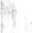 Повторне відстеження результативності регуляторного акта буде проведено через рік з дня набрання ним чинності, але не пізніше двох років з дня набрання чинності цим актом.Періодичні відстеження планується здійснювати раз на три роки, починаючи з дня закінчення заходів з повторного відстеження результативності цього акта.Відстеження результативності регуляторного акта буде здійснюватися управлінням власності Лисичанської міської ради шляхом аналізу даних щодо поданих та зареєстрованих заяв на приватизацію.Начальник управління власності						Т. ГречкоПерший заступник міського голови						А. ШальнєвГрупи (підгрупи)ТакНіГромадяни+-Держава+-Суб'єкти господарювання+-у тому числі суб'єкти малого підприємництва+-Вид альтернативиОпис альтернативиАльтернатива 1Прийняття рішення необхідне, оскільки Закон передбачає новий підхід до формування переліків об’єктів малої приватизації, що підлягають приватизації, та встановлює норму щодо підготовки міською радою відповідного ПорядкуАльтернатива 2Здійснення регулювання нормативним актом іншого органу не вбачається можливим, так як Законом передбачено встановлення міською радою відповідного Порядку.Альтернатива 3Не приймати рішення не вбачається можливим через необхідність дотримання визначених чинним законодавством прав громадян України, іноземних громадян, а також юридичних осіб (резидентів та не резидентів), оскільки встановлення міською радою Порядку передбачено вимогами Закону.Вид альтернативиВигодиВитратиАльтернатива 1Удосконалення механізму формування та затвердження переліків об'єктів, які підлягають приватизації, сприятиме залученню до придбання комунальної власності потенційних покупців, що дозволить отримати додаткові надходження до міського бюджету і ефективно використовувати об’єктиРеалізація рішення не потребує фінансування з міського бюджетуАльтернатива 2Не передбачаються, оскільки встановлення міською радою Порядку передбачено вимогами ЗаконуМоже призвести до звернень та скарг на дії або бездіяльність органів місцевого самоврядування та витрат робочого часу на їх розглядАльтернатива 3Не передбачаються, оскільки встановлення міською радою Порядку передбачено вимогами ЗаконуМоже призвести до звернень та скарг на дії або бездіяльність органів місцевого самовря- днування та витрат робочого часу на їх розглядВид альтернативиВигодиВитратиАльтернатива 1Фізична особа як потенційний покупець матиме можливість подати до міської ради заяву за встановленою формою та необхідні документи згідно з вичерпним переліком, що дозволить стати учасником приватизаційного процессу.Можливі незначні одноразові витрати на виготовлення копій документів.Сума витрат складає 7,50 грн*Альтернатива 2Не передбачаються, оскільки встановлення міською радою Порядку передбачено вимогами ЗаконуНе передбачаютьсяАльтернатива 3Не передбачаються, оскільки встановлення міською радою Порядку передбачено вимогами ЗаконуНе передбачаютьсяВид альтернативиВигодиВитратиАльтернатива 1Юридична особа як потенційний покупець матиме можливість подати до міської ради заяву за встановленою формою та необхідні документи згідно з вичерпним переліком, що дозволить стати учасником приватизаційного процессу.Можливі незначні одноразові витрати пов'язані з ознайомленням із Порядком та оформленням заяви.Виготовлення копій документів.Сума витрат складає 115,52 грн*Альтернатива 2Не передбачаються, оскільки встановлення міською радою Порядку передбачено вимогами ЗаконуНе передбачаютьсяАльтернатива 3Не передбачаються, оскільки встановлення міською радою Порядку передбачено вимогами ЗаконуНе передбачаютьсяРейтингрезультативностіБал результативності (за чотирибальною системою оцінки)Коментарі щодо присвоєння відповідного балаАльтернатива 14Максимальний бал. який показує можливість максимального досягнення цілей державного регулюванняАльтернатива 21Мінімальний бал. який показує неможливість максимального досягнення цілей державного регулювання.Альтернатива 31Мінімальний баз, який показує неможливість максимального досягнення цілей державного регулювання.РейтингрезультативностіВигоди(підсумок)Витрати(підсумок)Обгрунтування відповідного місця альтернативи у рейтингуАльтернатива 1Дотримання прав фізичних та юридичних осіб - потенційних покупців, передбачених законодавством.Реалізація рішення призведе до незначних одноразових витрат фізичних та юридичних осіб- потенційних покупців. пов'язаних з ознайомленням із вимогами Порядку, підготовкою та поданням заяви.Розробка проекту рішення є єдиним способом у досягненні визначеної цілі, оскільки такий  спосіб дозволить  належним чином дотриматись вимог  законодавства у сфері приватизації.Альтернатива 2Не передбачаються, оскільки встановлення міською радою Порядку передбачено вимогами Закону.Не передбачаютьсяНе може бути застосована, оскільки встановлення міською радою Порядку передбачено вимогами Закону| Альтернатива 3Не передбачаються, оскільки встановлення міською радою Порядку передбачено вимогами Закону.Не передбачаютьсяНе може бути застосована, оскільки встановлення міською радою Порядку передбачно ЗакономРейтингАргументи щодо переваги обраної альтернативи-причини відмови від альтернативиОцінка ризику зовнішніх чинників на дію запропонованого регуляторного актаАльтернатива 1Розроблення проекту рішення є єдиним способом у досягненні визначеної цілі, оскільки такий спосіб дозволить забезпечити дотримання передбачених законодавством прав фізичних та юридичних осіб як потенційних покупців.Оцінка можливостей запровадження акта та дотримання суб'єктами господарювання його положень - висока, оскільки запровадження Порядку забезпечить високу вірогідність досягнення поставлених цілей.Альтернатива 2Не може бути застосована, оскільки встановлення міською радою Порядку передбачено вимогами ЗаконуАльтернатива 3Не може бути застосована, оскільки встановлення міською радою Порядку передбачено вимогами Закону